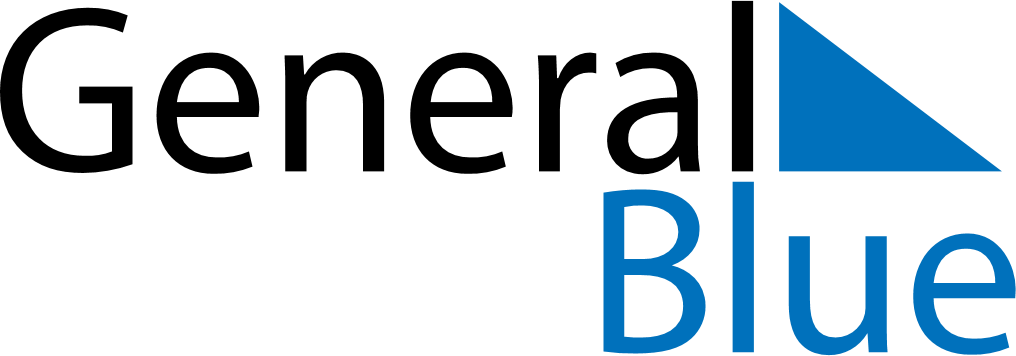 January 2019January 2019January 2019January 2019Burkina FasoBurkina FasoBurkina FasoMondayTuesdayWednesdayThursdayFridaySaturdaySaturdaySunday1234556New Year’s DayAnniversary of the 1966 Upper Voltan coup d’état78910111212131415161718191920212223242526262728293031